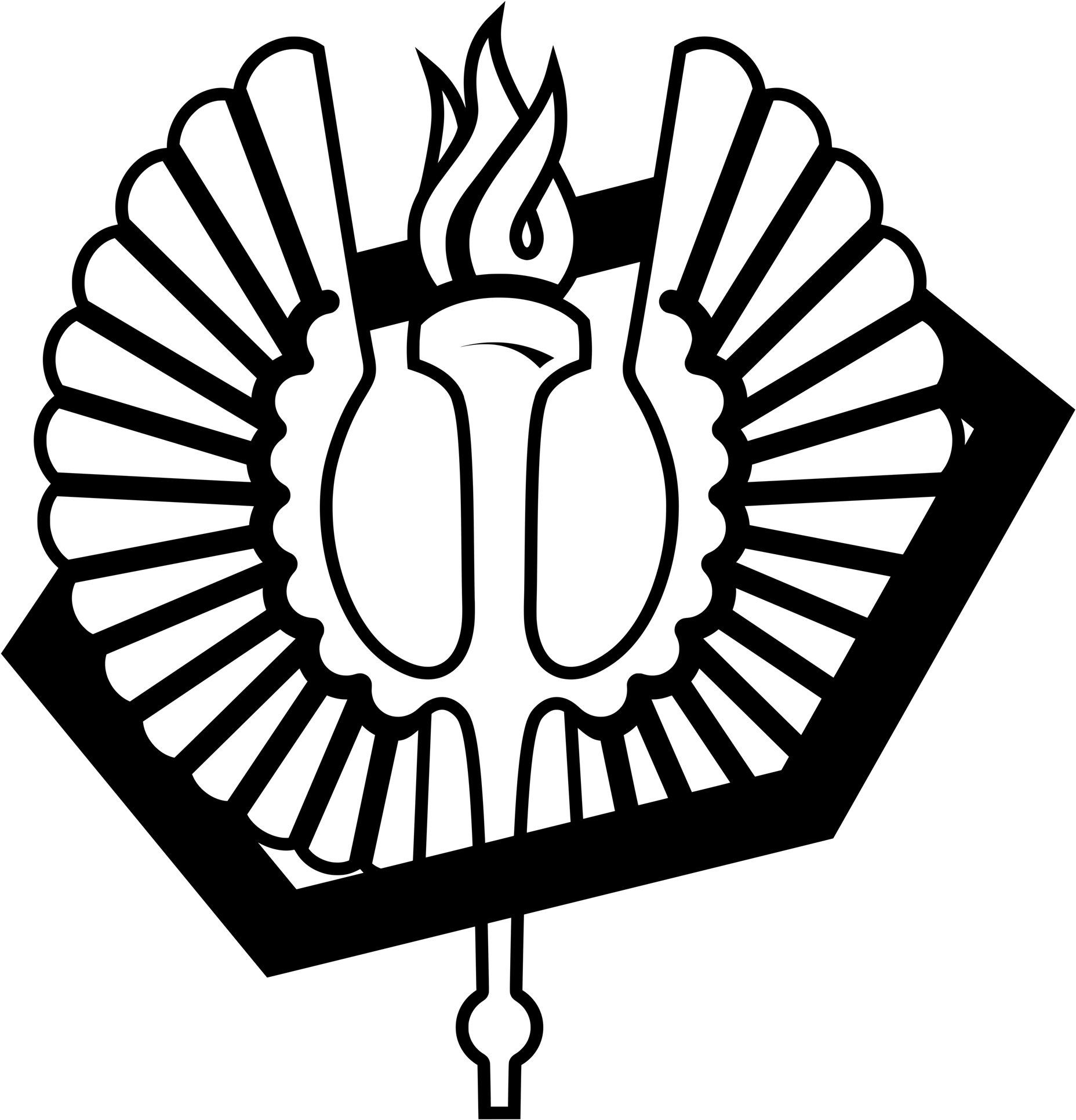 TOIMINTASUUNNITELMA 2019Turun Yliopiston Kemistit TYK ryTurun YliopistoYhdistyksen tarkoitusTurun Yliopiston Kemistit TYK ry on Turun yliopiston biokemian ja kemian tutkinto-ohjelmien opiskelijoiden ainejärjestö. Yhdistys on Turun yliopiston ylioppilaskunnan TYYn järjestö ja luonnontieteiden ja tekniikan tiedekuntajärjestön Hybridi ry:n jäsen. Yhdistys toimii jäsenten yhteisten etujen valvojana ja järjestää jäsenilleen monipuolista toimintaa yhteishengen ja viihtyvyyden parantamiseksi. Yhdistys ottaa toiminnassaan huomioon ympäristön sekä kestävän kehityksen.JohdantoVuonna 2020 järjestetään TYK ry:n 85-vuotisvuosijuhlat, joten kauden 2019 aikana on perustettava vuosijuhlatoimikunta. Vuosijuhlatoimikunta suunnittelee ja toteuttaa vuosijuhlat, ja suunnittelu on aloitettava jo ensi vuoden aikana. Lisäksi kuohuviinitanssiaisissa palkitaan vuodesta 2019 alkaen vuoden opetushenkilöt kemian ja biokemian laitoksilta. Jäsenistölle tulee tehdä tästä etukäteen kysely, ja palkinnon saaville henkilöille tulee lähettää kutsu Kuohuviinitanssiaisiin.Yhdistyksen alumneille ja akateemisesti vanhemmille suunnattuja tapahtumia aletaan kehittämään. Esimerkiksi orientaatioviikoilla olisi hyvä olla jonkinlainen tapahtuma myös vanhoille opiskelijoille.Laboratoriotakkeja tilattaessa tulee varmistaa kemian laitokselta, että kemistit saavat takit laitokselta. Tänä vuonna on ollut huhupuheita siitä, että takkeja ei välttämättä jaeta enää tulevaisuudessa.Biokemian laitos muuttaa keväällä 2019 pois Arcanumilta Biocityyn ja kemian laitos tulee muuttamaan uuteen rakennukseen vanhan Juslenian tilalle näillä näkymin vuonna 2021. Tämän vuoksi on erittäin tärkeää varmistaa yhteisöllisyyden tunne kemian ja biokemian opiskelijoiden välillä. TYYn edustajistovaalit ovat syksyllä 2019. Osallistumme Hybridiaanin vaalikampanjan mainostukseen.Kemian kesätyöpäivät on sysätty vuonna 2018 ainejärjestöjen (TYK, Nucleus, Elba) harteille. Yritysyhteistyövastaavan tulee siis olla tarkkana jo keväällä, että seuraavalle tammikuussa 2020 järjestettävälle tapahtumalle on suunniteltu ainakin tila ja päivämäärä. Syksyllä tapahtumalle tarvitsee suunnitella merkki ja juliste, joten syyskuussa on hyvä kysellä firmojen ja muiden järjestäjien perään. Elba ry on järjestänyt tapahtumaa ainoana järjestönä ennen vuotta 2018, joten kannattaa kysyä heiltä kaikesta mahdollisesta. Kemistklubbenia yritettiin saada alussa mukaan, mutta heitä ei enää kesän 2017 jälkeen saatu kiinni, joten ehkä se on turha yritys. Tämä saattaa johtua siitä, että heiltä löytyy jo oma vastaavanlainen tapahtuma.Vuoden alussa tilataan taas jäsenistön toiveesta yhdistyksen paitoja jäsenistölle. Lisäksi tilataan yhteishengen luomiseksi yhdistyksen logolla varustettuja tuotteita, kuten kangaskasseja ja tarroja. Yhdistykseltä on myös puuttunut edustuslippu, jota käyttää erilaisissa edustustapahtumissa, kuten TYYn avajaiskarnevaaleilla, joten tilataan myös sellainen. Tämä lippu tulee myös suunnitella.Yleinen yhdistystoimintaKokoukset ja hallituksen toiminta Hallitus kokoontuu viikoittain tammi-joulukuun välisenä aikana lukuun ottamatta kesäkautta ja joulunpyhiä. Kokoustetaan kesällä tarpeen mukaan. Hallitus valmistelee kokoustensa asiat iltakouluissa, sähköpostin välityksellä tai muuten kommunikoiden hyvissä ajoin ennen kokousta. Hallituksen jäsenille ja toimihenkilöille järjestetään virkistäytymistilaisuuksia. Hallituksen jäsenet osallistuvat TYYn ja Hybridin koulutuksiin ja toimintaan oman sektorinsa osalta. Toiminnan jatkuminen varmistetaan uusien toimijoiden rekrytoinnilla sekä opastuksella. Rekrytointitilaisuus järjestetään ennen syyskokousta.Suhteet ja edustusJärjestetään tapaamisia ainejärjestön ja laitosten henkilökuntien välillä. Perinteisesti järjestettyjä tapahtumia ovat ystävänpäiväkahvitus, simatus ja glögitys. Mietitään, onko laitosten muuton takia syytä järjestää tapahtumia muuallakin kuin Arcanumin aulassa. Lisäksi järjestön puheenjohtaja käy tapaamassa laitosten johtajia heti alkuvuodesta.Pidetään yhteyttä tiedekuntajärjestö Hybridiin ja sen jäsenjärjestöihin. Syyskokouksessa valitaan ehdokas yhdistyksen edustajaksi Hybridin hallitukseen sekä kaksi äänivaltaista edustajaa ja näiden henkilökohtaiset varaedustajat Hybridin yhdistyksen kokouksiin. Lähetetään yksi edustaja Loimun Opiskelijat - Turku -paikallisjärjestön hallitukseen.Sisarainejärjestöihin pidetään yhteyttä ympäri Suomen.Tehdään yhteistyötä Turun Kemistikerhon kanssa. Osallistutaan TYYn lippukulkueisiin.Lähetetään vuosijuhlille edustajia mahdollisuuksien mukaan. Mikäli tilaisuus vaatii lahjan antamista, se maksetaan 25 euroon saakka. Mikäli kyseessä on isot vuosijuhlat, eli puolen vuosikymmenen välein järjestettävät vuosijuhlat, yhdistys maksaa puolet yhdestä illalliskortista. Tällöin myös lahjaan voidaan varata enemmän rahaa hallituksen harkinnan mukaan.   Talous Yhdistyksen taloutta hoitaa yhdistyksen kokouksen valitsema taloudenhoitaja. Hänellä ja hallituksen puheenjohtajalla on tilinkäyttöoikeudet yhdistyksen tilille. Taloudenhoitaja pitää muun hallituksen tietoisena talouden tilasta ja valvoo sitä yhdessä koko hallituksen kanssa.Yhdistys rahoittaa toimintaansa kantamalla jäsenmaksua, järjestämällä pääsymaksullisia tapahtumia, hankkimalla sponsoreita Tykki-lehteen ja haalareihin sekä hakemalla TYYltä toiminta-avustusta sekä projektiavustusta tarpeen vaatiessa. Suuria kuluja ovat Katalysti, Kuohuviinitanssiaiset, vaatetilaukset, ekskursio ja Kraatterin vuokra. Tilat ja jäsenedut Yhdistys ylläpitää kahta jäsentilaa, Arcanumin kellarissa sijaitsevaa Toimistoa ja Q-talon kellarissa sijaitsevaa Kraatteria.Toimistolla jäsenille on tarjolla kahvia ja teetä. Laboratoriotakkeja, haalarimerkkejä ja monisteita on mahdollista ostaa jäsenhintaan päivystysaikoina. Toimistolla on jäsenistön käytettävissä tietokone. Jäsenetuihin kuuluvat myös tenttitärpit Toimistolla ja nettisivuilla. Jokainen Toimistolla käyvä vastaa tilan siisteydestä. Hallitus päivystää Toimistolla tiistaisin ja torstaisin klo 12.00 – 13.15, paitsi kesäkautena ja joulun pyhinä. Kraatterilla järjestetään tapahtumia ja se toimii hallituksen pääasiallisena kokouspaikkana. Tila on käytössä yhdistyksen tapahtumissa, ja hallitus päivystää Kraatterilla yhtenä arki-iltana viikossa, jollei muuta yhdistyksen alkuillan tapahtumaa ole. Kraatterin aukioloista tiedotetaan jäsenistölle sähköpostitse ja Facebookissa. Kehitetään Kraatterille jäsenistöä kiinnostavaa toimintaa, kuten teemailtoja. Kraatteria vuokrataan veloituksetta jäsenistölle. Vuokraamisesta päättää yhdistyksen hallitus hallituksen kokouksissa. Hallitus voi myös jättää tilan vuokraamatta, mikäli vuokrasopimuksen ehdot eivät täyty. TietotekniikkaYhdistys ylläpitää Toimistolla olevaa tietokonetta, joka on jäsenistön vapaassa käytössä. Yhdistyksen kotisivuja ja sähköpostilistoja ylläpidetään yhdistyksen IT-asioista vastaavan henkilön johdolla. Tietosuojavastaava huolehtii jäsenrekisterin GDPR:n mukaisesta ylläpidosta.Tiedotus Tiedotus jäsenistölle hoidetaan pääasiassa Kinfo-sähköpostilistan kautta. Hallitus viestii jäsenistölle omien tehtäväkohtaisten sähköpostiensa kautta. Mikäli tehtäväkohtaista sähköpostia ei löydy, viestimiseen voi tarvittaessa käyttää myös henkilökohtaista sähköpostia.Tiedottaja välittää Hybridin ja Loimun viestit sekä oman alan työpaikkailmoitukset välitetään suoraan Kinfolle. Koulutuspoliittiset vastaavat lähettävät kemian ja biokemian laitosten kurssi-ilmoitukset välitetään suoraan Kinfolle. Tapahtumavastaava lähettää ainejärjestön omat tapahtumat lähetetään suoraan Kinfolle.Tiedottaja välittää KK-info-nimisen koosteen tulevista tapahtumista, saunavuoroista ja hallituksen kokouksen päätöksistä Kinfolle kootusti kuukauden alussa. Lisäksi tiedottaja välittää Kinfolle joka lauantai Lauantailätinät-nimisen koosteen kursseista, työpaikoista ja muiden järjestöjen tapahtumista sekä hallituksen seuraavasta kokouksesta. Yhdistyksen nettisivuilla oleva kalenteri pidetään ajantasaisena ja sieltä käyvät ilmi kaikki yhdistyksen järjestämät tapahtumat. Yhdistyksen nettisivuilla kerrotaan laajasti ja yksityiskohtaisesti yhdistyksestä ja sen toiminnasta sekä tiedotetaan ajankohtaisista asioista. Yhdistyksen tapahtumista tiedotetaan myös sosiaalisessa mediassa sekä TYYn ja Hybridin tapahtumakalentereissa.Lisätään Instagramin ja Facebookin käyttöä tapahtumien markkinoinnissa ja yhdistyksen näkyvyyden lisäämisessä.Kansainväliset asiat Esitellään yhdistyksen toimintaa TYYn järjestämissä kansainvälisille opiskelijoille suunnatuissa tapahtumissa ja laitosten järjestämissä infotilaisuuksissa.Järjestetään kansainvälisille opiskelijoille tapahtumia joko yksin tai yhteistyössä Hybridin tai sen jäsenjärjestöjen kanssa. Huolehditaan, että yhdistykseltä löytyy päivitetty esittely TYY Guide for Students -oppaassa.Nettisivuilta löytyy englanninkielinen osio, josta löytyy käännettynä kaikki oleellisimmat yhdistykseen liittyvät asiat. Kaikki yhdistystämme koskevat Kinfo-viestit käännetään myös englanniksi, paitsi jos ne eivät suoraan koske kansainvälisiä opiskelijoita. Tällöin viestiin kirjataan alkuun, että viesti koskee vain suomenkielisiä opiskelijoita. Ylläpidetään kansainvälisille opiskelijoille Facebook-ryhmää, jonne päivitetään tietoa yhdistyksen tapahtumista ja toiminnasta englanniksi. Uudet opiskelijat ja tuutorointi Avustetaan tiedekuntaa ja laitoksia opiskelijatuutoreiden rekrytoinnissa välittämällä rekrytointiviestit Kinfolle ja mainostamalla tuutoritoimintaa opiskelijoille. Syksyllä aloittaville uusille opiskelijoille tehdään Tykki-lehden pilttiekstra eli Piltti-Tykki. Lehdessä tutustutetaan uudet opiskelijat ainejärjestöön, yliopistoon ja akateemiseen yhteisöön.Uusille opiskelijoille järjestetään orientaatioviikon aikana iltaisin tapahtumia, jotta heidät saadaan heti mukaan yhdistyksen toimintaan. Yksi tai useampi näistä tapahtumista on täysin alkoholiton. Uusia opiskelijoita innostetaan toimimaan ainejärjestön parissa järjestämällä ainejärjestön esittelytilaisuudet kummankin laitoksen opiskelijoille orientaatioviikon yhteydessä. Kastajaisissa uudet opiskelijat kastetaan biokemisteiksi ja kemisteiksi, ja ne järjestetään ensimmäisen periodin alussa. Uudet opiskelijat järjestävät alkuvuodesta Kostajaiset kiitokseksi tuutoreille ja hallitukselle.Uusille opiskelijoille jaetaan pilttipassit, joihin kerätään pilttipisteitä. Täyttä pilttipassia vastaan haalarit luovutetaan aikaisintaan Kaamosbileissä. Ilman pilttipassia haalarit voidaan noutaa vuodenvaihteen jälkeen. Mikäli pilttipassissa havaitaan väärennösyrityksiä, haalarit luovutetaan vasta vapun jälkeen. Julkaisut ja Tykki-lehti Yhdistyksen Tykki-lehden toimittamisesta, taitosta ja painattamisesta vastaa hallituksen tehtävään nimeämä päätoimittaja tai päätoimittajat. Lehti ilmestyy neljästi vuodessa, yksi lehdistä on Piltti-Tykki. Lehdet löytyvät myös nettisivuiltamme sähköisinä versioina. Sovitaan vuoden alussa kurssien vastuuhenkilöiden kanssa mahdollisista luentomonistepainatuksista. Monisteiden myynnistä vastaa ainejärjestö, joka samalla valvoo opiskelijoiden etua luentomonisteiden hinnoittelussa ja monisteiden laadussa. Vaatteet ja välineistöYhdistys tilaa laboratoriotakkeja. Kilpailutetaan tarvittaessa laboratoriotakkien toimittajat hyvissä ajoin ja tehdään kirjallinen sopimus hinnoista ja toimituksesta. Laboratoriotakkien tulee olla hankittuna ennen orientaatioviikkoa. Laboratoriotakit myydään ensin omalle jäsenistölle ja vasta sen jälkeen muille opiskelijoille.Tekstiilivastaava perustaa haalaritoimikunnan syksyn kahden ensimmäisen opiskeluviikon aikana ja on ennen tätä yhteydessä haalareiden valmistajiin ja selvittää päivämäärän, jolloin mahdollisten sponsoreiden logojen tulee olla painossa, jotta haalarit saadaan hyvissä ajoin ennen Kaamosbileitä. Tekstiilivastaava rekrytoi haalaritoimikuntaan pilttejä, jotka hankkivat sponsoreita haalareiden kulujen kattamiseksi. Haalareiden valmistajia kilpailutetaan tarvittaessa keväällä. Vuoden alussa tilataan yhdistyksen paitoja jäsenistölle. Tilataan Toimistolle myytäväksi yhdistyksen logolla varustettuja kangaskasseja ja tarroja. Tilataan yhdistykselle edustuslippu. Järjestetään mahdollisuus tilata laboratoriotarvikkeita yhdistyksen kautta. Perinteet Tarjoillaan jäsenistölle ja henkilökunnalle ystävänpäiväkahvitus, simatus sekä glögitys. Uusi hallitus esittäytyy glögityksen ja ystävänpäiväkahvituksen yhteydessä. Järjestetään Kuohuviinitanssiaiset huhtikuussa, missä jaetaan kunnianauhat yhdistyksen ansioituneille jäsenille. Kuohuviinitanssiaisissa palkitaan vuoden opetushenkilöt kemian ja biokemian laitoksilta.Kaamosbileissä jaetaan Viimeinen pisara -palkinto.EdunvalvontaValvotaan jäsenistön opintoihin, koulutukseen ja työelämään liittyviä etuja. Edunvalvontaa tehdään yhteistyössä koulutuksesta vastaavien työryhmien ja tiedekunnan johtokunnan kanssa. Pidetään yhteyttä kuukausittain laitoksen työryhmien ja yliopiston hallinnon opiskelijaedustajiin. Kiinnitetään huomiota Kemian ja Biokemian laitosten muuttamiseen pois Arcanumilta olemalla säännöllisesti yhteydessä laitosten johtajiin ja muuhun henkilökuntaan. Biokemian laitos muuttaa pois kevään 2019 aikana, joten huolehditaan, että opiskelijoiden etu otetaan edelleen huomioon. Erityistä huomiota kiinnitetään siihen, että biokemian opiskelijoille löytyy oma ainejärjestötila yliopiston tarjoamana. Kemian laitos muuttaa vuonna 2021. Pysytään tilanteen tasalla ja osallistutaan muuttoihin liittyvään päätöksentekoon. Huolehditaan, että biokemian ja kemian opiskelijoiden väliset suhteet pysyvät edelleen hyvinä muuttojen jälkeen. Tämä tehdään tutustuttamalla jäsenistöä aktiivisesti toisiinsa heti opintojen alussa ja järjestämällä yhtenäistäviä tapahtumia. Lisäksi hallituksen kokoukset järjestetään siten, että sekä kemisteillä että biokemisteillä on yhtä vaikeaa osallistua kokouksiin. Pidetään yhteyttä ylioppilaskuntaan sekä tarvittaessa vaikutetaan ylioppilaskunnassa yhdistyksen toimintaan ja toimialaan liittyvissä asioissa tiedekunnan oman edustajistoryhmän, Hybridiaanin, kautta. TYYn edustajistovaalit järjestetään syksyllä 2019. Osallistumme Hybridiaanin vaalikampanjan mainostukseen.Biotekniikan tutkinto-ohjelmaan liittyvissä asioissa tehdään yhteistyötä biotekniikan opiskelijoiden ainejärjestön Nucleus ry:n kanssa. KoulutuspolitiikkaHallitukseen nimitetään biokemian ja kemian laitosten tutkinto-ohjelmille omat koulutuspoliittiset vastaavat, jotka hoitavat yhteydenpidon laitoksiin ja yliopistohallintoon, pitävät yhteyttä hallinnon opiskelijaedustajiin ja tukevat näitä edunvalvontatehtävissä sekä vastaavat yleisesti opintoasioiden seuraamisesta ja kehittämisestä. Osallistutaan palautejärjestelmien kehittämiseen ja laitosten keräämän palautteen analysointiin. Jatketaan kemialla aloitettuja kopo-kahveja ja kehitetään biokemialle vastaavia. Kopo-kahveilla koulutuspoliittinen vastaava ja muut kiinnostuneet tapaavat laitoksen opetushenkilökuntaa. Järjestetään tarpeen vaatiessa demokerhoja demoja/laskuharjoituksia sisältäville kursseille.Sosiaalipolitiikka Ylläpidetään hyvää ilmapiiriä ja lisätään yhteisöllisyyttä jäsenistön keskuudessa järjestämällä monipuolista toimintaa ja tapahtumia. Jäsenistön mielipiteet kartoitetaan vuosittain jäsenkyselyn avulla. Hallitukseen nimitetään yhdenvertaisuusvastaava, joka valvoo, että yhdistyksen toiminta on yhdenvertaista.Opiskelijoiden hyvinvointia edistetään viikoittain järjestettävillä liikuntavuoroilla ja erilaisilla lajikokeiluilla jäsenistön toiveiden mukaan. Opiskelijoiden keskinäistä yhteisöllisyyttä parannetaan järjestämällä vuoroviikoin lautapeli- ja elokuvailtoja ja joka toinen viikko käsityökerho. Edellä mainitut tapahtumat ovat alkoholittomia.Vapaa-aikaKulttuuri Järjestetään vierailuja kulttuurikohteisiin, näyttelyihin, teatteriesityksiin sekä muihin vastaaviin tapahtumiin jäsenistön osoittaman mielenkiinnon mukaan. Mennään katsomaan keväällä HybridiSpeksiä.Liikunta Järjestetään liikuntavuoro viikoittain. Kohennetaan jäsenten leikkimieltä ja yhteisöllisyyttä järjestämällä liikuntakokeiluja. Taistellaan opiskelijaturnausten voitosta jäsenistön mielenkiinnon mukaan. TapahtumatJärjestetään erilaisia bileitä sekä tapahtumia kuten sitsejä, rastikierroksia ja etkoja sekä yksin että yhteistyössä muiden ainejärjestöjen kanssa. Huomioidaan myös alumnit ja akateemisesti vanhemmat opiskelijat kartoittamalla heidän mielenkiintojaan yhteisöllistävään toimintaan. Tapahtumia järjestettäessä käytetään mahdollisimman ekologisia tuotteita, suositaan reilun kaupan tuotteita ja vähennetään tietoisesti muovijätettä. Tapahtumia järjestettäessä Q-talolla käytetään ensisijaisesti talon omia ruokailuvälineitä.Yhdistys järjestää ainakin seuraavat tapahtumat: • Kostajaiset • Kuohuviinitanssiaiset keväällä• Jääräsitsit • Grillisitsit• Piltti- ja fuksibileet• Kastajaiset • Pilttisitsit• Kaljaviesti• HTM-sitsit• Kaamosbileet• Pikkujoulut • Viimeisen tentin bileet • Kuukausittaisia Afterwork-tilaisuuksia• Teemabileitä ja -sitsejä muiden ainejärjestöjen kanssaTapahtumia järjestettäessä käytetään mahdollisimman ekologisia tuotteita ja vähennetään tietoisesti muovijätettä. Tapahtumia järjestettäessä Q-talolla käytetään ensisijaisesti talon omia ruokailuvälineitä.Ekskursiot Järjestetään vuoden aikana vähintään yhden ekskursion joko ulkomaille tai kotimaahan.Järjestetään tutustumiskäyntejä lähialueen yrityksiin tai tutkimuslaitoksiin. Ekskursioiden tarkoituksena on hankkia tietoa kemian ja biokemian alan yrityksistä ja työelämästä sekä luoda ja ylläpitää suhteita sisarainejärjestöihin.YritysyhteistyöYhdistys kehittää yhteistyötä oman alan yritysten kanssa. Hankitaan sponsoreita. Järjestetään alkuvuodesta Kemian Kesätyöpäivät yhteistyössä paikallisten yritysten ja bioalan ja kemian alan järjestöjen kanssa.